РЕГИОНАЛЬНАЯ ОБЩЕСТВЕННАЯ ОРГАНИЗАЦИЯ 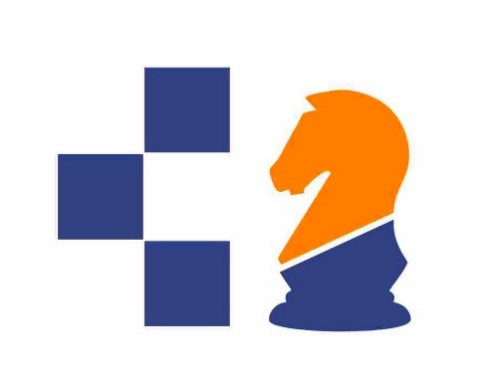 ПО РАЗВИТИЮ И ПОПУЛЯРИЗАЦИИ ШАХМАТ«ФЕДЕРАЦИЯ ШАХМАТ НОВОСИБИРСКОЙ ОБЛАСТИ»---------------------------------------------------------------------------------630087, г. Новосибирск, ул.  Немировича-Данченко, д. 153, кв. 77тел. +7 913 892 37 63, е-mail: 440821@mail.ruОТЧЕТПервенство СФО по шахматам 2021 года. СтаршиеМесто проведения: г. БарнаулСроки проведения: 28.10-10.11.2021 г.Спортсменов Новосибирской области – 33 человекСпортсменов ГАУ НСО «СШ по шахматам» – 25 человек№Ф.И.ТренерБыстрые28.10 - 31.10.2021 г.Быстрые28.10 - 31.10.2021 г.Быстрые28.10 - 31.10.2021 г.Быстрые28.10 - 31.10.2021 г.Классика30.10 - 09.11.2021 г.Классика30.10 - 09.11.2021 г.Классика30.10 - 09.11.2021 г.Классика30.10 - 09.11.2021 г.Блиц 8-10.11.2021 г.Блиц 8-10.11.2021 г.Блиц 8-10.11.2021 г.№Ф.И.ТренерРезультатМестоКол-воРезультатРезультатМестоКол-воРезультатРезультатМестоКол-воДевушки до 15 лет (ЕКП 38121)Девушки до 15 лет (ЕКП 38121)Девушки до 15 лет (ЕКП 38121)Девушки до 15 лет (ЕКП 38121)Девушки до 15 лет (ЕКП 38121)Девушки до 15 лет (ЕКП 38121)Девушки до 15 лет (ЕКП 38121)Девушки до 15 лет (ЕКП 38121)Девушки до 15 лет (ЕКП 38121)Девушки до 15 лет (ЕКП 38121)Девушки до 15 лет (ЕКП 38121)Девушки до 15 лет (ЕКП 38121)Девушки до 15 лет (ЕКП 38121)1Белоусова Софья5 из 96146 из 96 из 94207 из 117 из 114152Косинова АнастасияПавлов И.Г.---5 из 95 из 98207 из 117 из 113153Брагина АннаСурвило А.А.6,5 из 93144,5 из 94,5 из 99205 из 115 из 1113154Лобанова ИринаПавлов И.Г.1,5 из 913142,5 из 92,5 из 91820----Юноши до 15 лет (ЕКП 38121)Юноши до 15 лет (ЕКП 38121)Юноши до 15 лет (ЕКП 38121)Юноши до 15 лет (ЕКП 38121)Юноши до 15 лет (ЕКП 38121)Юноши до 15 лет (ЕКП 38121)Юноши до 15 лет (ЕКП 38121)Юноши до 15 лет (ЕКП 38121)Юноши до 15 лет (ЕКП 38121)Юноши до 15 лет (ЕКП 38121)Юноши до 15 лет (ЕКП 38121)Юноши до 15 лет (ЕКП 38121)Юноши до 15 лет (ЕКП 38121)1Рябухин РоманСурвило А.А.5,5 из 95296 из 96 из 95416 из 116 из 1110332Кошкин МихаилСурвило А.А.3,5 из 925295,5 из 95,5 из 911417 из 117 из 117333Эргашев ХаетжонВладимиров Д.Я.6 из 93295,5 из 95,5 из 912417 из 117 из 115334Харламов Александр---5 из 95 из 91341----5Тупицин ЯрославБочаров Д.С.5,5 из 99295 из 95 из 915416 из 116 из 1113336Пензов СтаниславШушкареев Г.Ш.---5 из 95 из 91841----7Машков МихаилСурвило А.А.4,5 из 915295 из 95 из 920417 из 117 из 118338Лобанов МихаилПавлов И.Г.4,5 из 916294,5 из 94,5 из 92141----9Мартынович ЛеонидЖданов А.Д.4 из 919293,5 из 93,5 из 93341----10Новиков СтаниславМезенцева Е.В.5,5 из 9429--------11Дмитренко Владислав4,5 из 91829----6 из 116 из 11153312Биркин НикитаМезенцева Е.В.-------6 из 116 из 111733Девушки до 17 лет (ЕКП 38120)Девушки до 17 лет (ЕКП 38120)Девушки до 17 лет (ЕКП 38120)Девушки до 17 лет (ЕКП 38120)Девушки до 17 лет (ЕКП 38120)Девушки до 17 лет (ЕКП 38120)Девушки до 17 лет (ЕКП 38120)Девушки до 17 лет (ЕКП 38120)Девушки до 17 лет (ЕКП 38120)Девушки до 17 лет (ЕКП 38120)Девушки до 17 лет (ЕКП 38120)Девушки до 17 лет (ЕКП 38120)Девушки до 17 лет (ЕКП 38120)1Майковец ЯнаСурвило А.А.7 из 92178 из 98 из 91236,5 из 116,5 из 113182Николаева НадеждаМалышев В.В.8,5 из 91178 из 98 из 922310 из 1110 из 112183Камарова ЖанботаМалышев В.В.7 из 93175,5 из 95,5 из 952310 из 1110 из 111184Зимова ЕкатеринаПавлов И.Г.5 из 98174 из 94 из 917235,5 из 115,5 из 111118Юноши до 17 лет (ЕКП 38120)Юноши до 17 лет (ЕКП 38120)Юноши до 17 лет (ЕКП 38120)Юноши до 17 лет (ЕКП 38120)Юноши до 17 лет (ЕКП 38120)Юноши до 17 лет (ЕКП 38120)Юноши до 17 лет (ЕКП 38120)Юноши до 17 лет (ЕКП 38120)Юноши до 17 лет (ЕКП 38120)Юноши до 17 лет (ЕКП 38120)Юноши до 17 лет (ЕКП 38120)Юноши до 17 лет (ЕКП 38120)Юноши до 17 лет (ЕКП 38120)1Дударев ВладиславМалышев В.В.7 из 91216,5 из 96,5 из 922910 из 1110 из 111192Казаков ВадимСурвило А.А.5,5 из 94215,5 из 95,5 из 96296,5 из 116,5 из 115193Пономарев АндрейМалышев В.В.7 из 93215,5 из 95,5 из 97296,5 из 116,5 из 114194Новосёлов ИгорьШушкареев Г.Ш.---5 из 95 из 91029----5Бадыраа БолатШушкареев Г.Ш.4,5 из 914214,5 из 94,5 из 91429----6Каргин БорисКаргин А.Б.---3,5 из 93,5 из 92529----7Гагачёв ДаниславКаргин А.Б.---3 из 93 из 92729----Девушки до 19 лет (ЕКП 38119)Девушки до 19 лет (ЕКП 38119)Девушки до 19 лет (ЕКП 38119)Девушки до 19 лет (ЕКП 38119)Девушки до 19 лет (ЕКП 38119)Девушки до 19 лет (ЕКП 38119)Девушки до 19 лет (ЕКП 38119)Девушки до 19 лет (ЕКП 38119)Девушки до 19 лет (ЕКП 38119)Девушки до 19 лет (ЕКП 38119)Девушки до 19 лет (ЕКП 38119)Девушки до 19 лет (ЕКП 38119)Девушки до 19 лет (ЕКП 38119)1Чернокульская АлинаСурвило А.А.3,5 из 99117 из 97 из 91136 из 116 из 114112Тумашевич ЕлизаветаПавлов И.Г.8,5 из 91115 из 95 из 98139,5 из 119,5 из 111113Безбородова Елена-------6 из 116 из 11511Юноши до 19 лет (ЕКП 38119)Юноши до 19 лет (ЕКП 38119)Юноши до 19 лет (ЕКП 38119)Юноши до 19 лет (ЕКП 38119)Юноши до 19 лет (ЕКП 38119)Юноши до 19 лет (ЕКП 38119)Юноши до 19 лет (ЕКП 38119)Юноши до 19 лет (ЕКП 38119)Юноши до 19 лет (ЕКП 38119)Юноши до 19 лет (ЕКП 38119)Юноши до 19 лет (ЕКП 38119)Юноши до 19 лет (ЕКП 38119)Юноши до 19 лет (ЕКП 38119)1Плясунов ДаниилМалышев В.В.6 из 93197 из 97 из 91256,5 из 116,5 из 116182Монгуш КежикМалышев В.В.4,5 из 911196 из 96 из 95256,5 из 116,5 из 117183Фомкин ДмитрийМалышев В.В.5 из 9519--------